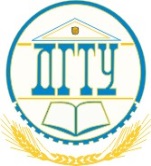 МИНИСТЕРСТВО НАУКИ И ВЫСШЕГО ОБРАЗОВАНИЯ РОССИЙСКОЙ ФЕДЕРАЦИИПОЛИТЕХНИЧЕСКИЙ ИНСТИТУТ (ФИЛИАЛ) ФЕДЕРАЛЬНОГО ГОСУДАРСТВЕННОГО БЮДЖЕТНОГО ОБРАЗОВАТЕЛЬНОГО УЧРЕЖДЕНИЯ ВЫСШЕГО ОБРАЗОВАНИЯ«ДОНСКОЙ ГОСУДАРСТВЕННЫЙ ТЕХНИЧЕСКИЙ УНИВЕРСИТЕТ» В Г. ТАГАНРОГЕ РОСТОВСКОЙ ОБЛАСТИПИ (филиал) ДГТУ в г. ТаганрогеМетодические указания по выполнению контрольной работы по дисциплине "Моделирование размерных связей" для студентов заочной формы обучения бакалаврской подготовки по направлению 15.03.01 "Машиностроение"профиль "Оборудование и технология сварочного производства"Таганрог, 2020Содержание контрольной работы.1. Теоретическая часть (вариант соответствует порядковому номеру студента в списке группы).2. Практическое задание (вариант соответствует последней цифре зачетной книжки студента)Теоретические вопросы к контрольной работе по дисциплине "Моделирование размерных связей"Процесс создания машины. Размерное описание машины и детали.Служебное назначение машины. Исполнительные поверхности машины. Качество машины. Наборы показателей качества.Точность машины. Показатели точности.Понятие допуска. Квалитет точности.Системы вала и отверстия. Посадка. Виды посадок.Посадки для различных соединений и сборочных единиц.Допуски формы и расположения поверхностей.Отклонение показателей точности машины и детали от требуемой величины. Явление рассевания показателей точности в партии изделий. Законы распределения показателей точности. Основы теории базирования. Покой и движение. Связи и их реакции. Опорные точки. Правило шести точек.Базы, схемы базирования. Классификация баз. Явные и скрытые базы.Определенность и неопределенность базирования. Силовое замыкание. Неполные схемы базирования.Теория размерных цепей. Основные понятия и определения.Замыкающее (исходное) и составляющие звенья размерной цепи. Увеличивающие и уменьшающие звенья. Виды размерных цепей. Выявление размерных цепей. Методика построения плоской размерной цепи с параллельными звеньями.Задачи, решаемые на базе теории размерных цепей. Прямая и обратная задачи. Пути повышения точности замыкающего звена.Методы достижения точности замыкающего звена. Метод полной взаимозаменяемости. Конструкторское и технологическое условие. Метод неполной взаимозаменяемости. Метод групповой взаимозаменяемости. Метод пригонки.Метод регулирования. Метод подбора составляющих звеньев. Практические заданияЗадание А.1. Рассчитайте допуск для одного размера из таблицы 1 по единице допуска. Приведите подробный расчет.Задание Б.1. Выпишите размеры из таблицы 1 в соответствии со своим вариантом.2. Рассортируйте заданные размеры в соответствии со следующими признаками:- внутридетальные размеры и размеры сопряжений;- размеры валов, размеры отверстий;- посадки в системе отверстия, посадки в системе вала;- посадки с зазором, посадки с натягом, переходные посадки;- выпишите предпочтительные посадки.3. Расположите посадки по величине зазора по убыванию (без приведения расчета зазора).4. Расположите посадки по величине натяга по убыванию (без приведения расчета натяга).5. Вычертите схемы расположения полей допусков для двух посадок с зазором, двух посадок с натягом, для двух посадок переходных с указанием всех их характеристик (посадки выбрать из задания). Нанесите на эскизе валика обозначение посадки тремя способами.Задание В.1. Определите для заданного модуля, числа зубьев  цилиндрического зубчатого колеса и заданной степени точности показатели точности зубчатого венца.Таблица заданий.Методика выполнения заданийЗадание А.1. Рассчитайте допуск для одного размера из таблицы 1 по единице допуска. Приведите подробный расчет.Пример:Допуск IT рассчитывается по формуле:IT = k * iгде 	k – число единиц допуска, установленное для каждого квалитета;i – единица допуска, зависящая только от размера (табл. 1)Стандартом установлены квалитеты: 01, 0, 1, 2, 3, 4, 5, …, 11, 12…18.Самые точные квалитеты 01, 0, 1, 2, 3, 4, как правило, применяются при изготовлении образцовых мер и калибров.Квалитеты с 5-го по 11-й, как правило, применяются для сопрягаемых элементов деталей.Квалитеты с 12-го по 18-й применяются для несопрягаемых элементов деталей.Чтобы максимально сократить число значений допусков при построении рядов допусков, стандартом установлены интервалы размеров, внутри которых значение допуска для данного квалитета не меняется.Таблица 1 (Таблица дана в сокращении)Средним геометрическим нескольких положительных вещественных чисел называется такое число, которым можно заменить каждое из этих чисел так, чтобы их произведение не изменилось. Более формально: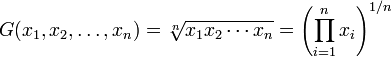 Задание Б5. Вычертите схемы расположения полей допусков для двух посадок с зазором, двух посадок с натягом, для двух посадок переходных с указанием всех их характеристик (посадки выбрать из задания). Нанесите на эскизе валика обозначение посадки тремя способами.Пример:Задание В.1. Определите для заданного модуля, числа зубьев  цилиндрического зубчатого колеса и заданной степени точности показатели точности зубчатого венцаПример:Пример выполнения работы Таблица 3. Назначение норм точности на цилиндрическую зубчатую передачу (ГОСТ1643-81)Приложение (Таблицы из ГОСТ 1643-81 в сокращении)Таблица 6. Нормы кинематической точности (показатели Fi′, Fr, Fi′', FvW, Fcr)Таблица 8. Нормы плавности работы Таблица 11. Нормы контакта зубьев (показатели FPxn, Fk , F, fx, fy)Продолжение табл.11Таблица 12. Нормы контакта зубьев в передаче (суммарное пятно контакта)Таблица 13. Нормы бокового зазора (показатели jn min, far)Таблица 14. Нормы бокового зазора (показатель - EHs для зубчатого колеса с внешними зубьями, показатель + EHi для зубчатого колеса с внутренними зубьями)Таблица 15. Нормы бокового зазора ( TH - допуск на смещение исходного контура)Таблица 16. Нормы бокового зазора (показатели - EWms или + EWms - слагаемое I и - EWms или + EWms), мкм
Таблица 17. Нормы бокового зазора (показатель - EWms или + EWms - слагаемое II), мкмТаблица 18. Нормы бокового зазора (TWm - допуск на среднюю длину общей нормали), мкм________________
* Вид допуска на боковой зазор используется при изменении соответствия между видом сопряжения и видом допуска (см. пп.1.6 и 1.9).Таблица 19. Нормы бокового зазора (TW - допуск на длину общей нормали), мкм________________* Вид допуска на боковой зазор используется при изменении соответствия между видом сопряжения и видом допуска Таблица 21. Нормы бокового зазора (Tc - допуск на толщину зуба)* Вид допуска на боковой зазор используется при изменении соответствия между видом сопряжения и видом допуска (см. пп.1.6 и 1.9).
Таблица 22. Нормы бокового зазора (показатели Ea''s и Ea''i )Рекомендуемая литература1. Мельников А.С. Технология машиностроения: основы достижения качества машины: Уч. пособие. Ростов н/Д:Издательский центр ДГТУ, 20092. Романов А. Б., Устинов Ю. Н. Выбор посадок и требований точности. Справочно-методическое пособие. СПб: " Политехника", 2012.3. Мельников А.С. Инженерное обеспечение качества машин. Учебное пособие для студентов, обучающихся по машиностроительным специальностям  Ростов н/Д:Издательский центр ДГТУ. 2011. 4. Анухин В.И. Допуки и посадки. Уч.пособ.СПб: Питер. 2007, 20045. Палей М.А., Романов А.Б., Брагинский В.А. Допуски и посадки. СПб: Питер. 2001, 20096. Серебреницкий П.П. Краткий справочник технолога-машиностроителя. СПб.: Политехника. 2007, 20047. В.Д. Мягков. Допуски посадки. 1 часть. Справочник. Л.: Машиностроение, 19828. В.Д. Мягков. Допуски посадки. 2 часть. Справочник. Л.:Машиностроение19829. Романов А. Б., Федоров В. Н., Кузнецов А. И.Таблицы и альбом по допускам и посадкам. Справочное пособие. 2-е изд., перераб. и доп. СПб: "Политехника", 2012. 10. Митюшов Виктор. Электронный курс Основы построения и расчет допусков и посадок по ЕСКД. Открытая техническая библиотека CNCexpert.ru Издательство: изначально электронное, 2011.№ варЗадания А-ВЗадания ГЗадания Г№ варЗадания А-Вm/zСтепень точности11 m7, ø46R7/h6, ø14P7/h6, ø40H8/h8, ø20 s6, 11 Н8/m7, М10, ø16R7/h6, ø124e8, ø 32L0/k6 ø 80r6, ø70F9, Ø41E11, ø58N7/h6,2/20738 g6, ø58N7/h6,ø 110H7/s6,38k7, 38 Н7/g6,ø90H7/p6,ø46M6,46H12, ø30Js7, М11,Ø22R8, 90M7/k6, ø 30L0/h63/248ø122M8, 90M7/k6,ø46H6/f6,90f7, ø122M8/h7,ø68H7/s6,99K8,47H8, М12,38h6,Ø29U7, ø72Js7/h6, ø 100H7/l0,2,5/189100E9, ø72Js7/h6,ø75H11/d11,ø102D10,100E9/h6, ø 100L0/k6ø34K7/h6,43F9, М14,ø14f6, ø14D11,34Js6, 100H7/h6,3,5/2210ø9R7, ø 20L0/k6, 100H7/h6, ø18H7/h6,14h6ø9R7/h6,110H7/h6,ø40H10,ø68G7, ø 105R8, Ø19P8, М15,ø18H11/h11,4/267ø85H12, ø18H11/h10,ø100M7/h6, 35N6, ø85H12/h12,29H7/m6, ø48G7,ø20s6, 16f8,Ø21A14, М13,ø145H9/f9, ø 54L0/h65,0/28819H11, ø145H9/f9, ø72M7/k6, ø66h12,19H11/js10,ø20 Н7/р6,18Js8,ø77N6, ø55k7,28S7, М17,ø122H7/e8, ø 100Js7/l02/309ø23h5, ø122H7/e8,ø11H7/s6,ø200h7,ø23 Н6/h5,ø65 Н7/r6,ø71D8,ø28K8, М18,ø110e7,38D11, 25H8/d9, ø 120H7/l02,5/241059K8, ø73H7/g6,ø40H8/h8,88p6,59K8/h7,ø60H8/h8, М16,35M6,ø30S7,ø84P6, ø60 L0/k6,Ø23F9, ø134H8/h83/507ø44d10, 25H8/d9, М22,28H7/js6,57e9,ø44 Н10/d10,ø10H9/h9,17Js8,33n7,ø10E9, Ø39G9, ø22H9/d9, ø 120Js7/l03,5/268Квалитет56789101112131415161718Число единиц допуска k71016254064100160250400640100016002500Допуск для размеров до 500 ммIT = k * iгде i = 0,45 * D1/3 + 0,001 * D, мкмIT = k * iгде i = 0,45 * D1/3 + 0,001 * D, мкмIT = k * iгде i = 0,45 * D1/3 + 0,001 * D, мкмIT = k * iгде i = 0,45 * D1/3 + 0,001 * D, мкмIT = k * iгде i = 0,45 * D1/3 + 0,001 * D, мкмIT = k * iгде i = 0,45 * D1/3 + 0,001 * D, мкмIT = k * iгде i = 0,45 * D1/3 + 0,001 * D, мкмIT = k * iгде i = 0,45 * D1/3 + 0,001 * D, мкмIT = k * iгде i = 0,45 * D1/3 + 0,001 * D, мкмIT = k * iгде i = 0,45 * D1/3 + 0,001 * D, мкмIT = k * iгде i = 0,45 * D1/3 + 0,001 * D, мкмIT = k * iгде i = 0,45 * D1/3 + 0,001 * D, мкмIT = k * iгде i = 0,45 * D1/3 + 0,001 * D, мкмIT = k * iгде i = 0,45 * D1/3 + 0,001 * D, мкмДопуск для размеров свыше 500 до 3150 ммIT = k * Iгде I = 0,004 * D + 2,1, мкмIT = k * Iгде I = 0,004 * D + 2,1, мкмIT = k * Iгде I = 0,004 * D + 2,1, мкмIT = k * Iгде I = 0,004 * D + 2,1, мкмIT = k * Iгде I = 0,004 * D + 2,1, мкмIT = k * Iгде I = 0,004 * D + 2,1, мкмIT = k * Iгде I = 0,004 * D + 2,1, мкмIT = k * Iгде I = 0,004 * D + 2,1, мкмIT = k * Iгде I = 0,004 * D + 2,1, мкмIT = k * Iгде I = 0,004 * D + 2,1, мкмIT = k * Iгде I = 0,004 * D + 2,1, мкмIT = k * Iгде I = 0,004 * D + 2,1, мкмIT = k * Iгде I = 0,004 * D + 2,1, мкмIT = k * Iгде I = 0,004 * D + 2,1, мкмПримечания: D – среднее геометрическое из крайних значений каждого интервала номинальных размеров, ммПримечания: D – среднее геометрическое из крайних значений каждого интервала номинальных размеров, ммПримечания: D – среднее геометрическое из крайних значений каждого интервала номинальных размеров, ммПримечания: D – среднее геометрическое из крайних значений каждого интервала номинальных размеров, ммПримечания: D – среднее геометрическое из крайних значений каждого интервала номинальных размеров, ммПримечания: D – среднее геометрическое из крайних значений каждого интервала номинальных размеров, ммПримечания: D – среднее геометрическое из крайних значений каждого интервала номинальных размеров, ммПримечания: D – среднее геометрическое из крайних значений каждого интервала номинальных размеров, ммПримечания: D – среднее геометрическое из крайних значений каждого интервала номинальных размеров, ммПримечания: D – среднее геометрическое из крайних значений каждого интервала номинальных размеров, ммПримечания: D – среднее геометрическое из крайних значений каждого интервала номинальных размеров, ммПримечания: D – среднее геометрическое из крайних значений каждого интервала номинальных размеров, ммПримечания: D – среднее геометрическое из крайних значений каждого интервала номинальных размеров, ммПримечания: D – среднее геометрическое из крайних значений каждого интервала номинальных размеров, ммПримечания: D – среднее геометрическое из крайних значений каждого интервала номинальных размеров, ммОтверстиеОтверстие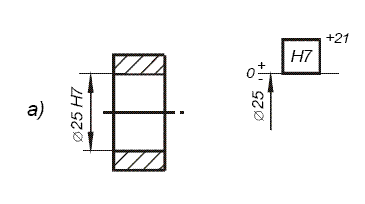 Верхнее отклонение: ES = +21 мкмНижнее оттклонение:EI = 0Допуск: T = ES - EI = +21 - 0 = 21 мкмВалВал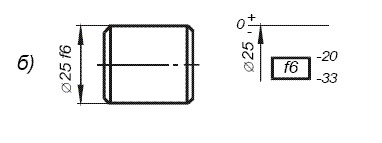 Верхнее оттклонение:es = -20 мкмНижнее отклонение:ei = -33 мкмДопуск:Td = es -ei = -20 - (-33) = 13 мкмПосадка с зазоромПосадка с зазором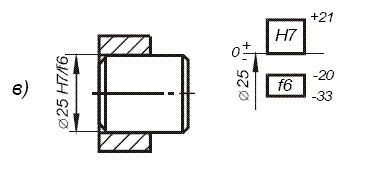 Параметры отверстия:ES = +21 мкмEI = 0, TD = 21 мкмПараметры вала:es = -20 мкмei = -33 мкм, Td = 13 мкмНаибольший и наименьший зазоры:S max = ES- ei = +21 - (-33) = 54 мкмSmin = EI - es = 0 - (-20) = 20 мкмДопуск посадки:TS = Smax - Smin = 54 - 20 = 34 мкмTS = ES - ei - EI + es = TD + TdTS = 21 + 13 = 34 мкмПосадка с натягомПосадка с натягом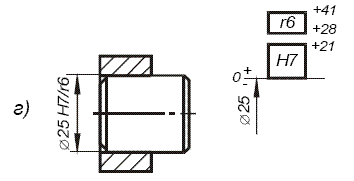 Параметры отверстия: ES = +21 мкмEI = 0TD = 21 мкмПараметры вала:es = +41 мкмei = +28 мкмTd = 13 мкмНаибольший и наименьший натяги:Nmax = es - EI = +41 - 0 = 41 мкмNmin = ei - ES = +28 - 21 = 7 мкмДопуск посадки:TN = Nmax - Nmin = 41 - 7 = 34 мкмTN = es - EI - ei + ES = TD + TdTN = 21 + 13 = 34 мкмПосадка переходнаяПосадка переходная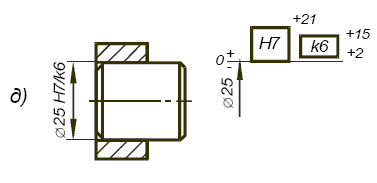 Параметры отверстия:ES = +21 мкмEI = 0, T = 21 мкмПараметры вала:es = +15 мкмei = +2 мкмT =13 мкмНаибольший и наименьший натяги:Nмах = es - EI = +15 - 0 = 15 мкмN = ei - ES = +2 - 21= -19 мкм - Nmin = SmaxДопуск посадки:TN = Nмах - Nmin =15-(-19)=34мкмTN = es - EI - ei + ES = T + TTN = 21 + 13 = 34 мкмНаименование параметраОбозна- чениеВариант 1Прямозубое зубчатое колесоМодульm1Число зубьев шестерни и колесаz1832Межосевое расстояние и ширина венца и =25 мм; =6 ммСтепень точности и вид сопряжения-8ВНаименование параметраНаименование параметраНомер таблицыОбозна- чениеПример 1Пример 1Исходные данныеПрямозубое зубчатое колесо-Исходные данныеМодуль-m55Исходные данныеЧисло зубьев шестерни и колеса-z2040Исходные данныеМежосевое расстояние и ширина венца- и =150 мм; =60 мм=150 мм; =60 ммИсходные данныеСтепень точности и вид сопряжения--8В8ВНормы кинематической точностиДопуск на кинематическую погрешность зубчатого колеса6Fi′83
112
Допуск на радиальное биение зубчатого венца6Fr-
-
Допуск на колебание длины общей нормали6FvW-
-
Допуск на колебание измерительного межосевого расстояния6Fi′′-
-
Нормы плавности работыДопуск на местную кинематическую погрешность8fi′45
50
Нормы плавности работыПредельное отклонение шага зацепления8fPb-
-
Нормы плавности работыДопуск на погрешность профиля зуба8ff-
-
Допуск на колебание измерительного межосевого расстояния на одном зубе8fi′′-
-
Нормы контактаДопуск на погрешность направления зуба11Fβ25
25
Суммарное пятно контакта12--
-
Нормы бокового
зазораГарантированный боковой зазор13jn min160160Нормы бокового
зазораПредельное отклонение межосевого расстояния13fa±80±80Нормы бокового
зазораНаименьшее дополнительное смещение исходного контура14EHs-160-220По нормам бокового зазораДопуск на смещение исходного контура15TH140
200
По нормам бокового зазораНаименьшее отклонение средней длины общей нормали16, 17EWm--По нормам бокового зазораДопуск на среднюю длину общей нормали18TWm-
-
По нормам бокового зазораВерхнее предельное отклонение измерительного межосевого расстояния22 и 8Ea′′s-
-
По нормам бокового зазораНижнее предельное отклонение измерительного межосевого расстояния22 и 15Ea′′i-
-
Степень точностиОбозначение Модуль m, ммДелительный диаметр d, ммДелительный диаметр d, ммДелительный диаметр d, ммДелительный диаметр d, ммДелительный диаметр d, ммДелительный диаметр d, ммДелительный диаметр d, ммСтепень точностиДо 125Св. 125 до 400Св. 400 до 800Св. 800 до 1600Св. 1600 до 2500Св. 2500 до 4000Св. 4000
до 6300
мкммкммкммкммкммкммкмFi′От 1 до 25 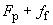 FrОт 1 до 3,5
45
63
80
90
100
-
-
8
Св. 3,5  "  6,3
50
71
90
100
112
125
-
   "  6,3  "  10 56 80 100 112 125 140 160 Fi′'От 1 до 3,5
63
90
112
125
-
-
-
Fi′'Св. 3,5  "   6,3
71
100
125
140
-
-
-
Fi′'  "   6,3   "  1080112140160---FvW 
От 1 до 40
28
50
80
120
-
-
-
FcОт 1 до 40285080120200250400Fr
От   1    до 3,5
71
80
100
112
125
-
-
Св. 3,5  "   6,3
80
100
112
125
140
160
-
9
  "   6,3   "   10
90
112
125
140
160
180
200
Fi′'
От    1  до 3,5
90
112
140
160
-
-
-
Св. 3,5  "   6,3
112
140
160
180
-
-
-
  "    6,3 "    10
125
160
180
200
-
-
-
Fr
От  1   до 3,5
100
112
125
140
160
-
-

10Св. 3,5  "  6,3
125
140
140
160
180
200
-
  "   6,3  "   10
140
160
160
180
200
224
250
Fi′'
От   1   до  3,5
140
160
180
200
-
-
-
Св. 3,5  "   6,3
180
200
200
224
-
-
-
  "   6,3   "   10200224224250---Степень точностиОбозначениеМодуль m, ммДелительный диаметр d, ммДелительный диаметр d, ммДелительный диаметр d, ммДелительный диаметр d, ммДелительный диаметр d, ммДелительный диаметр d, ммДелительный диаметр d, ммСтепень точностиОбозначениеМодуль m, ммДо 125Св. 125 до 400Св. 400 до 800Св. 800 до 1600Св. 1600 до 2500Св. 2500 до 4000Св. 4000 до 6300Модуль m, мммкммкммкммкммкммкммкмfi′  От 1  до  3,5
36
40
50
63
80
-
Св. 3,5  "  6,3
4550567190125-  "   6,3  "   10
50607180100140180fPt  От 1  до  3,5
±20
±22
±25
±28
±32
-
-
Св. 3,5  "  6,3
±25±28±28±32
±36±40-  "   6,3  "   10
±28±32
±36±36±40±45±508
fPb
  От 1  до  3,5
±19
±21
±24
±26
±30
-
-
Св. 3,5  "  6,3
±24
±26
±26
±30
±34±38-
  "   6,3  "   10
±26±30±34
±34
±38
±42
±48
ff
  От 1  до  3,5
14
18
25
36
50
-
-
Св. 3,5  "  6,3
20
22
28
40
56
80
-
  "   6,3  "   10
22
28
36
45
63
90
125
fi′'
  От 1  до  3,5
28
32
36
40
-
-
-
Св. 3,5  "  6,3
36
40
40
45
-
-
-
  "   6,3  "   10
40
45
45
50
-
-
-
fPt  От 1  до  3,5
±28
±32
±36
±40
±45
-
-
Св. 3,5  "  6,3
±36
±40
±40
±45
±50
±56
-
  "   6,3  "   10
±40
±45
±50
±50
±56
±63
±71
fPb  От 1  до  3,5
±26
±30
±34
±38
±42
-
-
9
Св. 3,5  "  6,3
±34
±38
±38
±42
±48
±53
-
  "   6,3  "   10
±38
±42
±45
±48
±53
±60
±67
fi′'
  От 1  до  3,5
36
40
45
50
-
-
-
Св. 3,5  "  6,3
45
50
50
56
-
-
-
  "   6,3  "   10
50
56
56
63
-
-
-
fPt  От 1  до  3,5
±40
±45
±50
±56
±63
-
-
Св. 3,5  "  6,3
±50
±56
±56
±63
±71
±80
-
10  От 1  до  3,5
±38
±42
±48
±53
±60
-
-
fPbСв. 3,5  "  6,3
±48
±53
±53
±60
±67
±75
-
  "   6,3  "   10
±53
±60
±67
±67
±75
±85
±95
  От 1  до  3,5
45
50
56
63
-
-
-
fi′'
Св. 3,5  "  6,3
56
63
63
71
-
-
-
  "   6,3  "   10
63
71
71
80
-
-
-
Ширина зубчатого венца (полушеврона) или длина контактной линии, ммШирина зубчатого венца (полушеврона) или длина контактной линии, ммШирина зубчатого венца (полушеврона) или длина контактной линии, ммШирина зубчатого венца (полушеврона) или длина контактной линии, ммШирина зубчатого венца (полушеврона) или длина контактной линии, ммШирина зубчатого венца (полушеврона) или длина контактной линии, ммШирина зубчатого венца (полушеврона) или длина контактной линии, ммШирина зубчатого венца (полушеврона) или длина контактной линии, ммСтепень точностиОбозначениеМодуль m, мм
До 40Св. 40 до 100Св. 100 до 160Св. 160 до 250Св. 250 до 400Св. 400 до 630Св. 630 до 1000Св. 1000 до 1250мкммкммкммкммкммкммкммкмFPxnОт 1 до 40
±25
±28
±32
±40
±45
±60
-
-
От  1    до   3,5
36
40
40
45
50
-
-
-
8
FkСв. 3,5  "    6,3
40
45
50
50
56
71
-
-
  "    6,3  "   10
45
50
56
60
63
80
-
-
FОт 1 до 40
18
25
32
40
45
56
-
-
fxОт 1 до 40
18
25
32
40
45
56
-
-
fyОт 1 до 40
9
12
16
20
22
28
-
-
Ширина зубчатого венца (полушеврона) или длина контактной линии, ммШирина зубчатого венца (полушеврона) или длина контактной линии, ммШирина зубчатого венца (полушеврона) или длина контактной линии, ммШирина зубчатого венца (полушеврона) или длина контактной линии, ммШирина зубчатого венца (полушеврона) или длина контактной линии, ммШирина зубчатого венца (полушеврона) или длина контактной линии, ммСтепень точностиОбозначениеМодуль m, ммДо 40Св. 40 до 100Св. 100 до 160Св. 160 до 250 Св. 250 до 400Св. 400 до 630мкммкммкммкммкммкмFPxnОт 1 до 55
±40
±45
±50
±60
±71
±90
От  1    до   3,5
56
60
60
71
80
-
9
FkСв. 3,5  "    6,3
63
71
80
80
90
112
  "    6,3  "   10
80
80
90
90
100
125
FОт 1 до 55
28
40
50
63
71
90
fxОт 1 до 55
28
40
50
63
71
90
fyОт 1 до 55
14
20
25
30
36
45
От  1    до   3,5
90
100
100
112
125
-
FkСв. 3,5  "    6,3
100
112112
125
140
180

10  "    6,3  "   10
125
125
140
140
160
200
FОт 1 до 55
45
63
80
100
112
140
fxОт 1 до 55
45
63
80
100
112
140
fyОт 1 до 55
22
32
40
50
56
71Степень точностиОтносительные размеры суммарного пятна контакта в процентахОтносительные размеры суммарного пятна контакта в процентахСтепень точностипо высоте зубьев, не менеепо длине зубьев, не менее8405093040102530Вид сопря-
женияКласс отклонений межосевого расстояния*Обозна-
чениеМежосевое расстояние , ммМежосевое расстояние , ммМежосевое расстояние , ммМежосевое расстояние , ммМежосевое расстояние , ммМежосевое расстояние , ммМежосевое расстояние , ммМежосевое расстояние , ммМежосевое расстояние , ммВид сопря-
женияКласс отклонений межосевого расстояния*Обозна-
чениеДо 80Св. 80 до 125 Св. 125 до 180Св. 180 до 250Св. 250 до 315Св. 315 до 400Св. 400 до 500Св. 500 до 630Св. 630 до 800H
II
0
0
0
0
0
0
0
0
0
Е
II

jn min30
35
40
46
52
57
63
70
80
D
III
46
54
63
72
81
89
97
110
125
С
IV
74
87
100
115
130
140
155
175
200
В
V
120
140
160
185
210
230
250
280
320
А
VI
190
220
250
290
320
360
400
440
500
-
I
±10
±11
±12
±14
±16
±18
±20
±22
±25
Н, Е
II
fa
±16
±18
±20
± 22
±25
±28
±30
±35
±40
D
III
±22
±28
±30
±35
±40
±45
±50
±55
±60
С
IV
±35
±45
±50
±55
±60
±70
±80
±90
±100
В
V±60
±70
±80
±90
±100
±110
±120
±140
±160
А
VI
±100
±110
±120
±140
±160
±180
±200
±220
±250
Вид сопря- женияСтепень точности по нормам плавностиДелительный диаметр d, ммДелительный диаметр d, ммДелительный диаметр d, ммДелительный диаметр d, ммДелительный диаметр d, ммДелительный диаметр d, ммДелительный диаметр d, ммДелительный диаметр d, ммДелительный диаметр d, ммДелительный диаметр d, ммВид сопря- женияСтепень точности по нормам плавностиДо 80Св.80 до 125Св. 125 до 180Св. 180 до 250Св. 250 до 315Св. 315 до 400Св. 400 до 500Св. 500 до 630Св. 630 до 800Св. 800 до 1000Н
7
14
16
18
20
22
25
28
30
35
45
Е
7
35
40
45
50
55
60
70
80
90
100
D
7
50
60
70
80
90
100
110
120
140
160
8
55
70
80
90
100
110
120
140
160
180
7
80
100
110
120
140
160
180
200
220
250
С
8
90
110
120
140
160
180
200
220
250
280
9
100
120
140
160
180
200
200
250
280
300
7
140
160
180
200
250
250
280
300
350
400

В8
140
160
200
220
250
280
300
350
400
450
9
160
180
200
250
280
300
350
400
400
450
10
160
200
220
250
300
350
350
400
450
500
7
200
250
280
300
350
400
450
500
550
600
8
220
280
300
350
400
450
500
550
600
700
А
9
250
280
350
400
400
500
500
600
700
800
10
280
300
350
400
450
500
600
600
700
800
Вид сопря- женияВид допуска*Допуск на радиальное биение зубчатого венца Fr,  мкм
Допуск на радиальное биение зубчатого венца Fr,  мкм
Допуск на радиальное биение зубчатого венца Fr,  мкм
Допуск на радиальное биение зубчатого венца Fr,  мкм
Допуск на радиальное биение зубчатого венца Fr,  мкм
Допуск на радиальное биение зубчатого венца Fr,  мкм
Допуск на радиальное биение зубчатого венца Fr,  мкм
Допуск на радиальное биение зубчатого венца Fr,  мкм
Допуск на радиальное биение зубчатого венца Fr,  мкм
Допуск на радиальное биение зубчатого венца Fr,  мкм
Допуск на радиальное биение зубчатого венца Fr,  мкм
Допуск на радиальное биение зубчатого венца Fr,  мкм
Допуск на радиальное биение зубчатого венца Fr,  мкм
Допуск на радиальное биение зубчатого венца Fr,  мкм
Вид сопря- женияВид допуска*До 8Св. 8 до 10Св. 10 до 12Св. 12 до 16Св. 16 до 20Св. 20 до 25Св. 25 до 32Св. 32 до 40Св. 40 до 50Св. 50 до 60Св. 60 до 80Св. 80 до 100Св. 100 до 125Св. 125 до 160Н, Е
h
28
30
35
40
40
45
55
60
70
80
110
120
160
200
D
d
35
40
40
45
55
60
70
80
90
100
140
160
200
250
С
с
45
50
55
60
70
80
90
100
120
140
180
200
250
300
В
b
55
60
70
70
80
90
100
120
140
180
200
250
300
400
А
а
70
80
80
90
100
110
140
160
180
200
250
300
350
450
-
z
90
100
100
110
120
140
160
180
220
250
300
350
450
550
-
y
110
120
140
140
160
180
200
250
280
350
400
500
600
700
-
x
140
160
160
180
200
220
250
300
350
400
500
600
700
900
Вид сопря-
женияСтепень точности по нормам плавностиДелительный диаметр d, ммДелительный диаметр d, ммДелительный диаметр d, ммДелительный диаметр d, ммДелительный диаметр d, ммДелительный диаметр d, ммДелительный диаметр d, ммДелительный диаметр d, ммДелительный диаметр d, ммДелительный диаметр d, ммДелительный диаметр d, ммДелительный диаметр d, ммВид сопря-
женияСтепень точности по нормам плавностиДо 80Св. 80 до 125Св. 125 до 180Св. 180 до 250Св. 250 до 315Св. 315 до 400Св. 400 до 500Св. 500 до 630Св. 630  до 800Св. 800 до 1000Св. 1000 до 1250Св. 1250 до 1600Вид сопря-
женияСтепень точности по нормам плавностимкммкммкммкммкммкммкммкммкммкммкммкмН
7
10
10
12
14
16
18
20
22
25
28
30
40
Е
7
25
30
30
35
40
45
50
55
60
70
80
100
D
7
35
40
50
55
60
70
70
80
100
110
120
160
8
40
50
50
60
70
70
80
90
110
120
140
180
С
7
55
70
70
80
100
110
120
140
140
160
200
250
8
60
80
80
100
110
120
140
140
160
200
200
280
9
70
80
100
110
120
140
140
160
200
200
250
300
7
1001101201401801802002002502803004008
100110140140180200200250280300350400В9
11012014016020020025028030030035050010
1101401601802002502502803503504005007
1401802002002502803003503504005006008
160200200250280300350350400500550600А9
18020025028028035035040050055060070010
200200250280300350400400500550600800Допуск на радиальное биение зубчатого венца Fr, мкмДопуск на радиальное биение зубчатого венца Fr, мкмДопуск на радиальное биение зубчатого венца Fr, мкмДопуск на радиальное биение зубчатого венца Fr, мкмДопуск на радиальное биение зубчатого венца Fr, мкмДопуск на радиальное биение зубчатого венца Fr, мкмДопуск на радиальное биение зубчатого венца Fr, мкмДопуск на радиальное биение зубчатого венца Fr, мкмДопуск на радиальное биение зубчатого венца Fr, мкмДопуск на радиальное биение зубчатого венца Fr, мкмДопуск на радиальное биение зубчатого венца Fr, мкмДопуск на радиальное биение зубчатого венца Fr, мкмДопуск на радиальное биение зубчатого венца Fr, мкмДопуск на радиальное биение зубчатого венца Fr, мкмДопуск на радиальное биение зубчатого венца Fr, мкмДопуск на радиальное биение зубчатого венца Fr, мкмДопуск на радиальное биение зубчатого венца Fr, мкмДопуск на радиальное биение зубчатого венца Fr, мкмДопуск на радиальное биение зубчатого венца Fr, мкмДопуск на радиальное биение зубчатого венца Fr, мкмДопуск на радиальное биение зубчатого венца Fr, мкмДо 8Св. 8 до 10Св. 10 до 12Св. 12 до 16Св. 16 до 20Св. 20 до 25Св. 25 до 32Св. 32 до 40Св. 40 до 50Св. 50 до 60Св. 60 до 80Св. 80 до 100Св. 100 до 125Св. 125 до 160Св. 160 до 200Св. 200 до 250Св. 250 до 320Св. 320 до 400Св. 400 до 500Св. 500 до 630Св. 630 до 8002233457911141822253545557090110140180Вид сопря-
женияВид допуска*Допуск на радиальное биение зубчатого венца FrДопуск на радиальное биение зубчатого венца FrДопуск на радиальное биение зубчатого венца FrДопуск на радиальное биение зубчатого венца FrДопуск на радиальное биение зубчатого венца FrДопуск на радиальное биение зубчатого венца FrДопуск на радиальное биение зубчатого венца FrДопуск на радиальное биение зубчатого венца FrДопуск на радиальное биение зубчатого венца FrДопуск на радиальное биение зубчатого венца FrДопуск на радиальное биение зубчатого венца FrДопуск на радиальное биение зубчатого венца FrДопуск на радиальное биение зубчатого венца FrДопуск на радиальное биение зубчатого венца FrДопуск на радиальное биение зубчатого венца FrВид сопря-
женияВид допуска*До 8Св. 8 до 10Св. 10 до 12Св. 12 до 16Св. 16 до 20Св. 20 до 25Св. 25 до 32Св. 32 до 40Св. 40 до 50Св. 50 до 60Св. 60 до 80Св. 80 до 100Св. 100 до 125Св. 125 до 160Св. 160 до 200Св. 160 до 200H, E
h
16161820202022252528304055708080D
d
20252525283035404040607080100120120С
с
2830303540454550607090110120140180180В
b
354040404550556070100100120140200250250A
a
4550505560608090100110140150180240280280-
z
606060707080100110120140180200250300400400-
y
70809090100110120160180220240300350400500500-
x
90100100110120140160180220250300350400550700700Вид сопряженияВид допуска*Допуск на радиальное биение зубчатого венца FrДопуск на радиальное биение зубчатого венца FrДопуск на радиальное биение зубчатого венца FrДопуск на радиальное биение зубчатого венца FrДопуск на радиальное биение зубчатого венца FrДопуск на радиальное биение зубчатого венца FrДопуск на радиальное биение зубчатого венца FrДопуск на радиальное биение зубчатого венца FrДопуск на радиальное биение зубчатого венца FrДопуск на радиальное биение зубчатого венца FrДопуск на радиальное биение зубчатого венца FrДопуск на радиальное биение зубчатого венца FrДопуск на радиальное биение зубчатого венца FrДопуск на радиальное биение зубчатого венца FrДопуск на радиальное биение зубчатого венца FrДопуск на радиальное биение зубчатого венца FrВид сопряженияВид допуска*До 8Св. 8 до 10Св. 10 до 12Св. 12 до 16Св. 16 до 20Св. 20 до 25Св. 25 до 32Св. 32 до 40Св. 40 до 50Св. 50 до 60Св. 60 до 80Св. 80 до 100Св. 100 до 125Св. 125 до 160Св. 160 до 200Св. 200 до 250H, E
h
20
20
25
28
28
30
35
40
50
60
70
80
100
140
160
200
D
d
25
28
28
30
35
40
50
55
60
70
100
110
140
180
200
250
С
с
35
35
35
40
50
55
60
70
80
100
120
140
180
200
280
350
В
b
35
40
50
50
55
60
70
80
100
120
140
180
200
280
350
400
A
a
50
55
55
60
70
80
100
110
120
140
180
200
250
300
350
500
-
z
60
70
70
70
80
100
110
120
140
180200250
300
350
500
600
-
y
80
80
100
100
110
120
140
180
200
250280350
400
500
600
800
-x1001101101201401401802002502803504005006008001000Вид сопря- женияВид до- пуска*Допуск на радиальное биение зубчатого венца Fr , мкмДопуск на радиальное биение зубчатого венца Fr , мкмДопуск на радиальное биение зубчатого венца Fr , мкмДопуск на радиальное биение зубчатого венца Fr , мкмДопуск на радиальное биение зубчатого венца Fr , мкмДопуск на радиальное биение зубчатого венца Fr , мкмДопуск на радиальное биение зубчатого венца Fr , мкмДопуск на радиальное биение зубчатого венца Fr , мкмДопуск на радиальное биение зубчатого венца Fr , мкмДопуск на радиальное биение зубчатого венца Fr , мкмДопуск на радиальное биение зубчатого венца Fr , мкмДопуск на радиальное биение зубчатого венца Fr , мкмДопуск на радиальное биение зубчатого венца Fr , мкмДопуск на радиальное биение зубчатого венца Fr , мкмДопуск на радиальное биение зубчатого венца Fr , мкмВид сопря- женияВид до- пуска*До 8Св. 8 до 10Св. 10 до 12Св. 12 до 16Св. 16 до 20Св. 20 до 25Св. 25 до 32Св. 32 до 40Св. 40 до 50Св. 50 до 60Св. 60 до 80Св. 80 до 100Св. 100 до 125Св. 125 до 160Св. 160 до 200H, E
h
20
22
25
30
30
35
40
45
50
70
70
90
120
140
180
D
d
25
30
30
35
40
45
50
60
70
70
100
120
140
180
220
С
с
35
35
35
45
50
60
70
70
90
100
140
160
180
220
300
В
b
40
45
50
50
60
70
70
90
100
140
140
180
220
300
350
A
a
50
60
60
70
70
80
100
120
140
140
180
220
250
350
400
-
z
70
70
70
80
90
100
140
140
160
180220250
350
400
500
-
y
80
90
100
100
120
140
140
180
200
250300350
450
500
700
-
x
100
120
120
140
140
160
180
220
250
300
350
450
500
700
800
Ea''sДля зубчатых колес с внешними зубьями равно + fi'' по табл.8Для зубчатых колес с внутренними зубьями равно + по табл.15Ea''iДля зубчатых колес с внешними зубьями равно - по табл.15Для зубчатых колес с внутренними зубьями равно - fi'' по табл.8